Publicado en Ciudad de México el 14/10/2015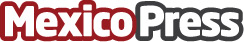 Coaching: ¿Qué tan preparada está Latinoamérica?Argentina lidera la  tabla de oferta y demanda del Coaching como profesión. Por año se forman en promedio 4500 nuevos Coaches en todo el país. Datos de contacto:Sergio CaraPlanetacoaching.comNota de prensa publicada en: https://www.mexicopress.com.mx/coaching-que-tan-preparada-esta-latinoamerica Categorías: Internacional Recursos humanos Estado de México Otros Servicios http://www.mexicopress.com.mx